  V.Ocena towaroznawcza tłuszczy spożywczych. 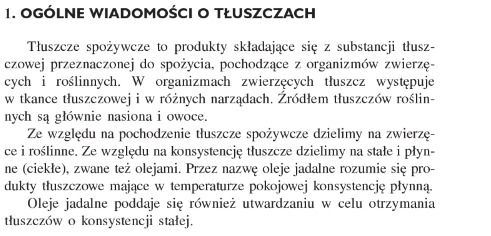 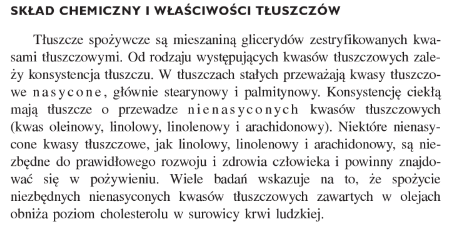 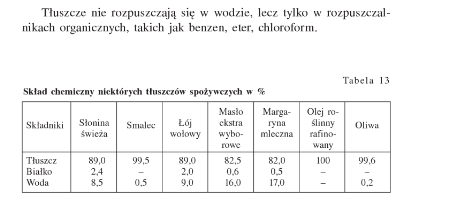 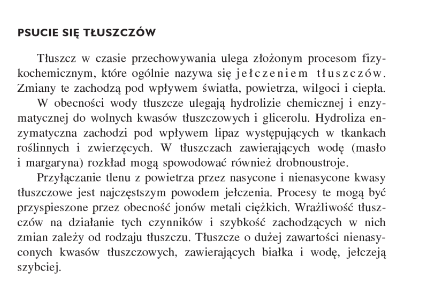 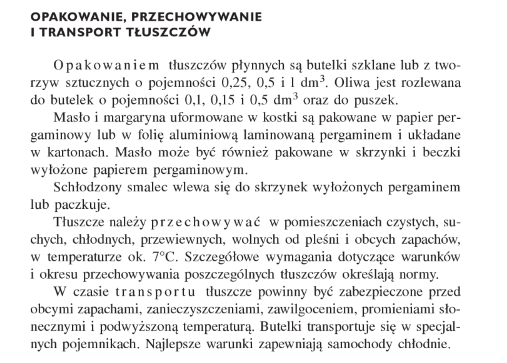 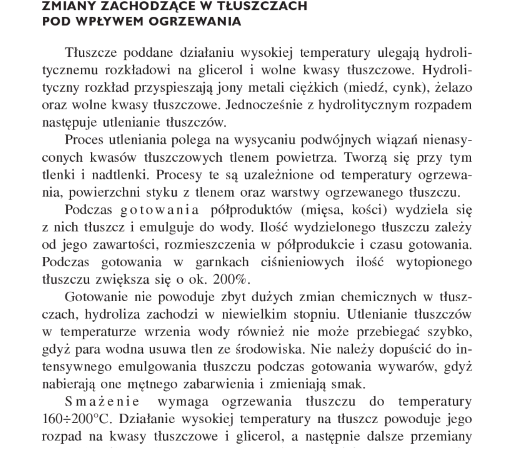 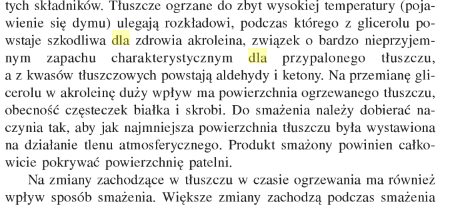 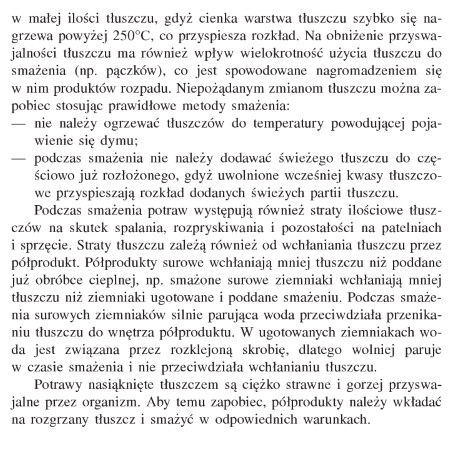 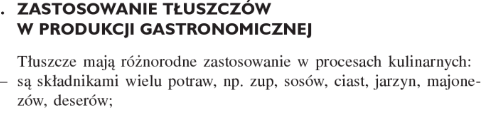 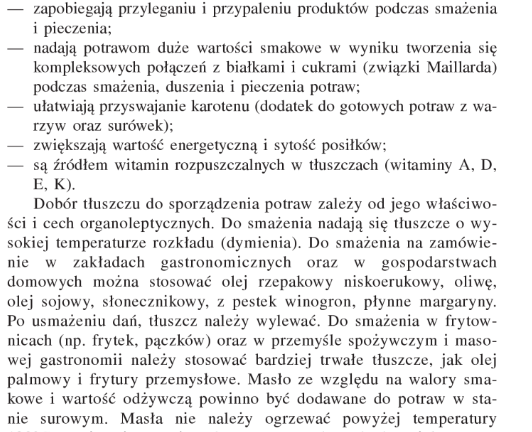 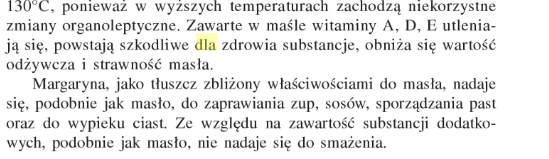  ZADANIE 1Jak należy zabezpieczać tłuszcze spożywcze przed zepsuciem oraz jakie tłuszcze należy             stosować do smażenia.